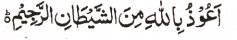 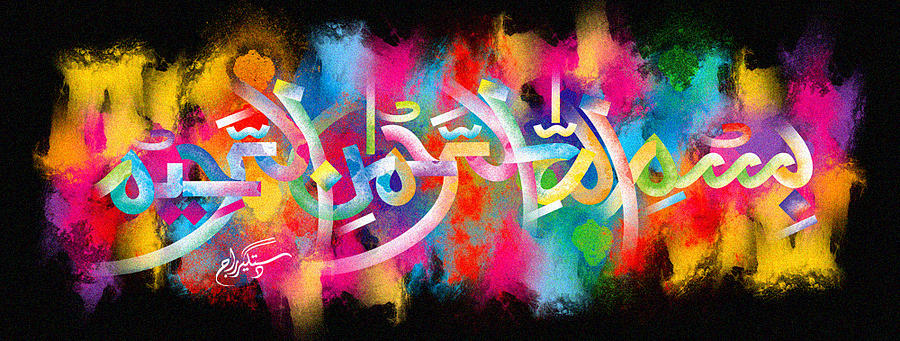 The Miracle Carrot of Sunday 27th December 2015  The Exclusive Islamic Miracle Photographs of Dr Umar Elahi AzamMonday 28th December 2015Manchester, UKIntroductionThere were impressions of The Name of Allah    on the external surface, in the cross-section and on the root of a carrot.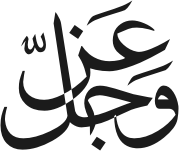 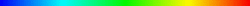 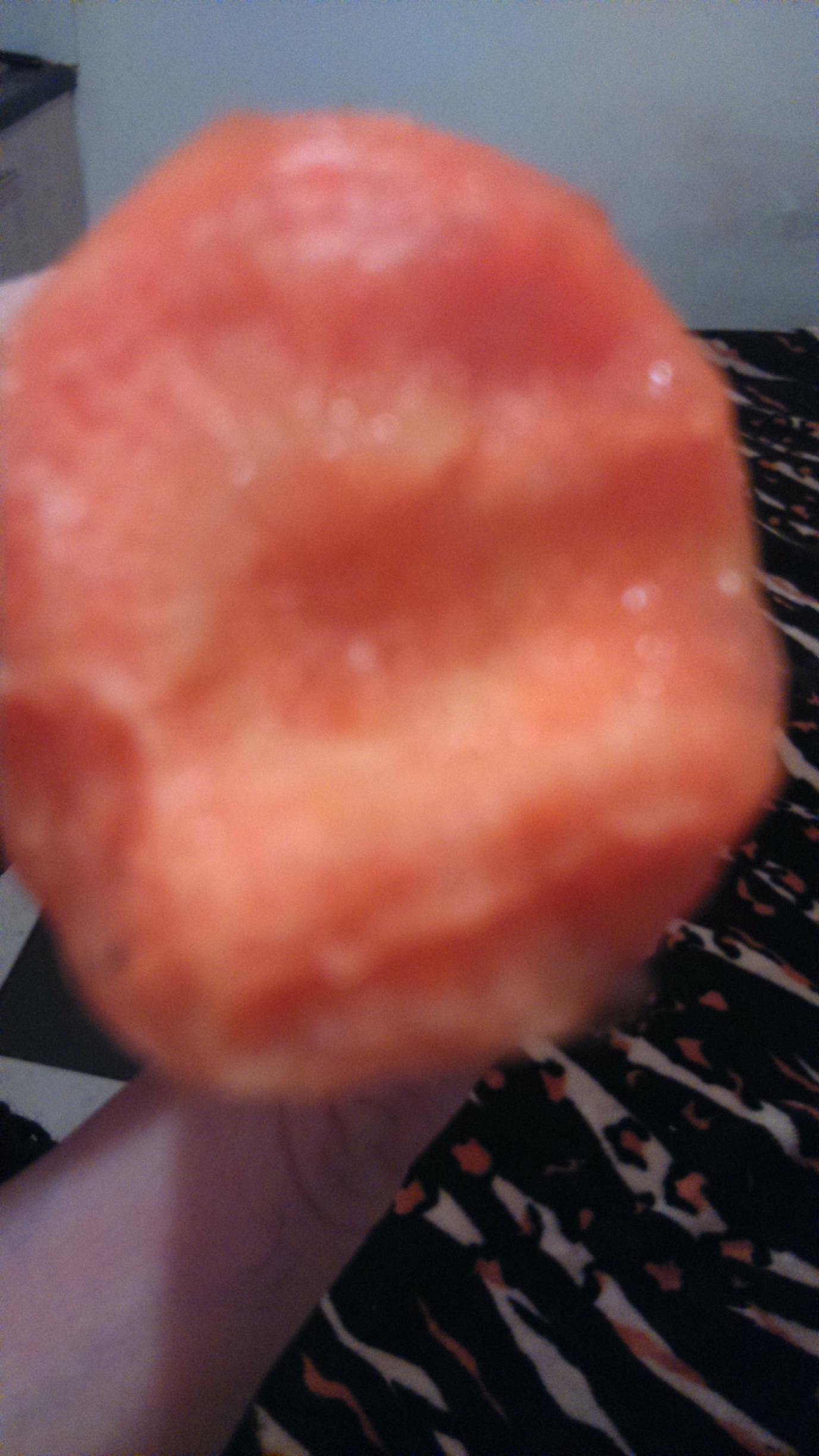 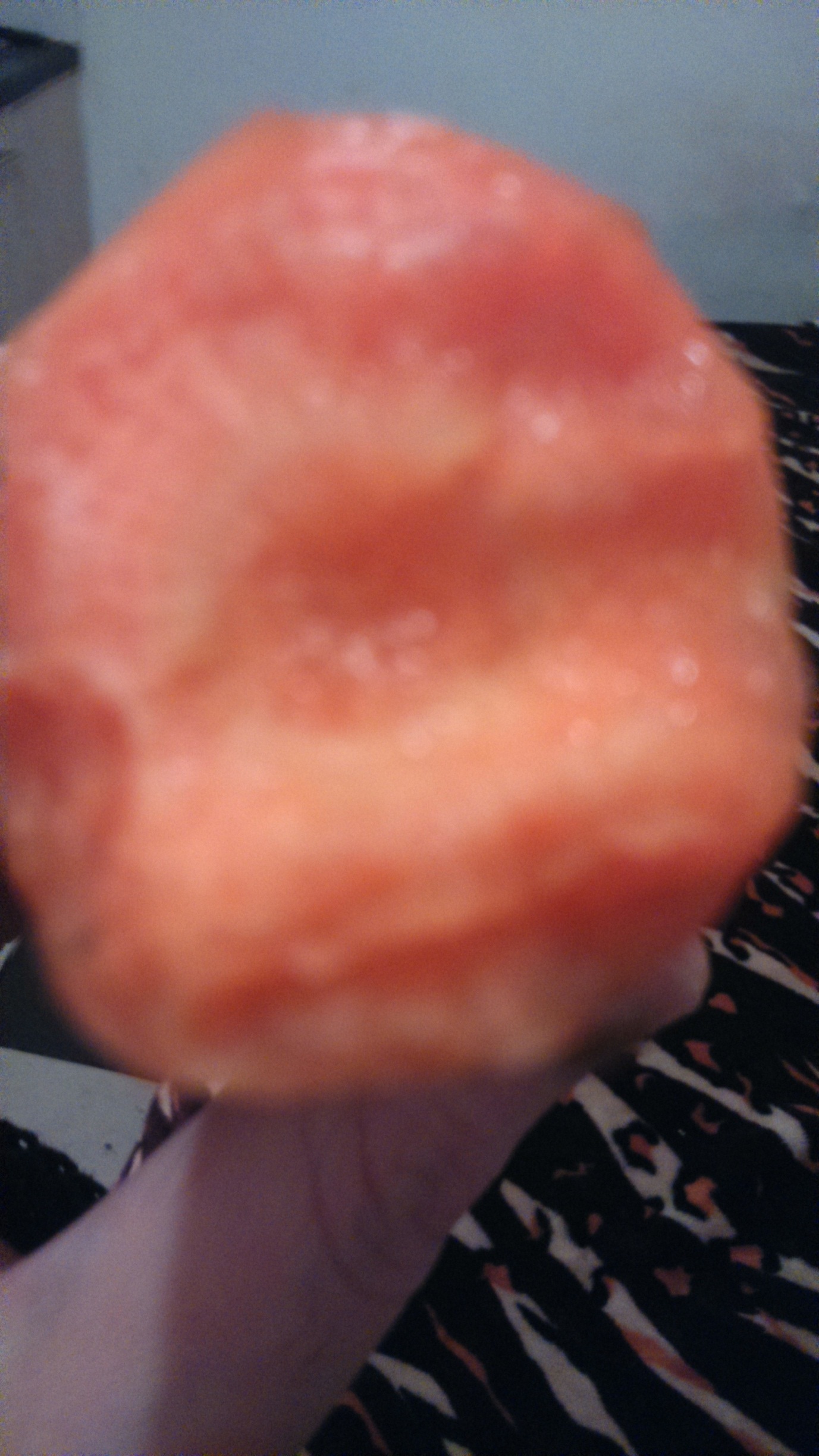 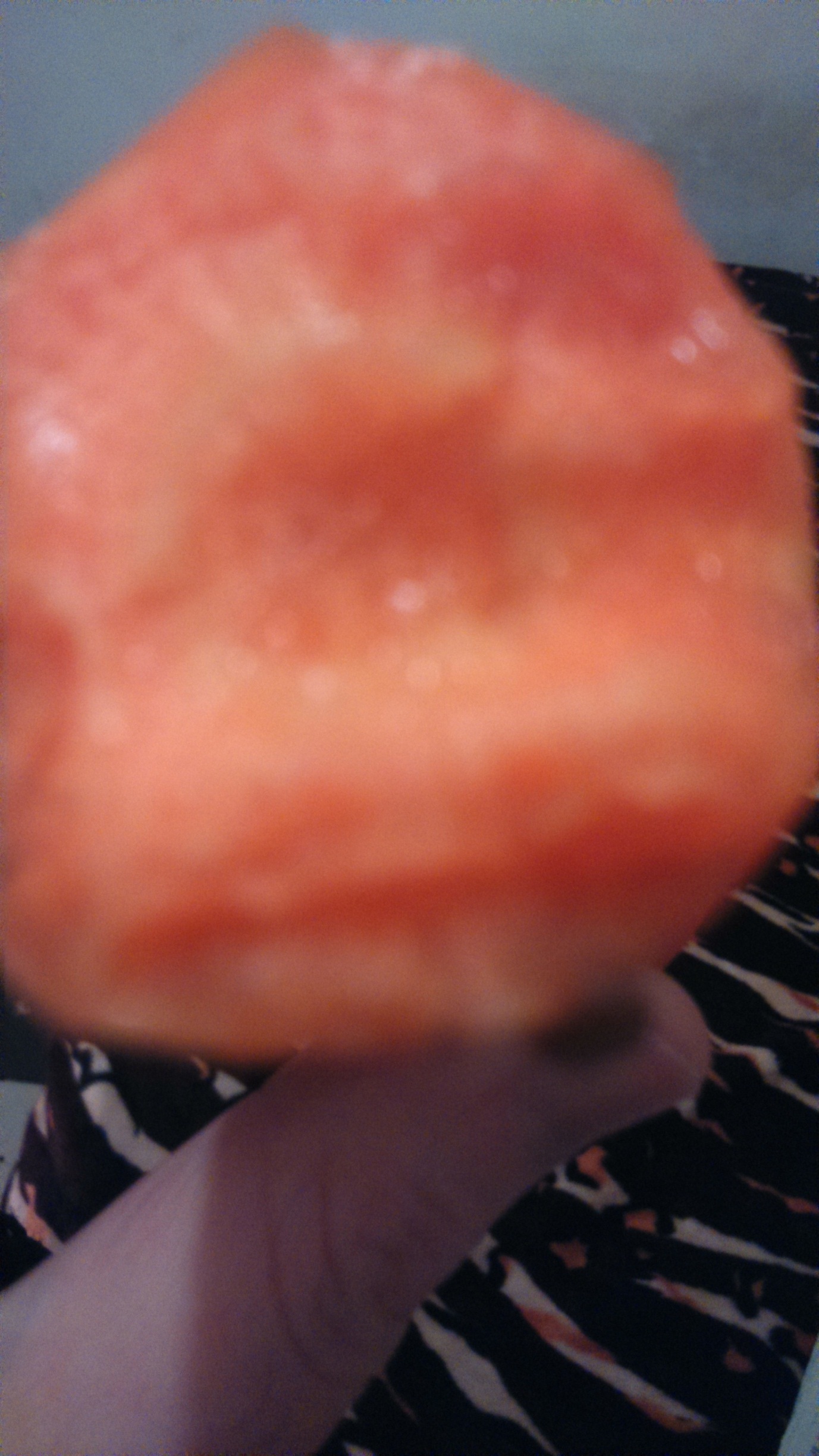 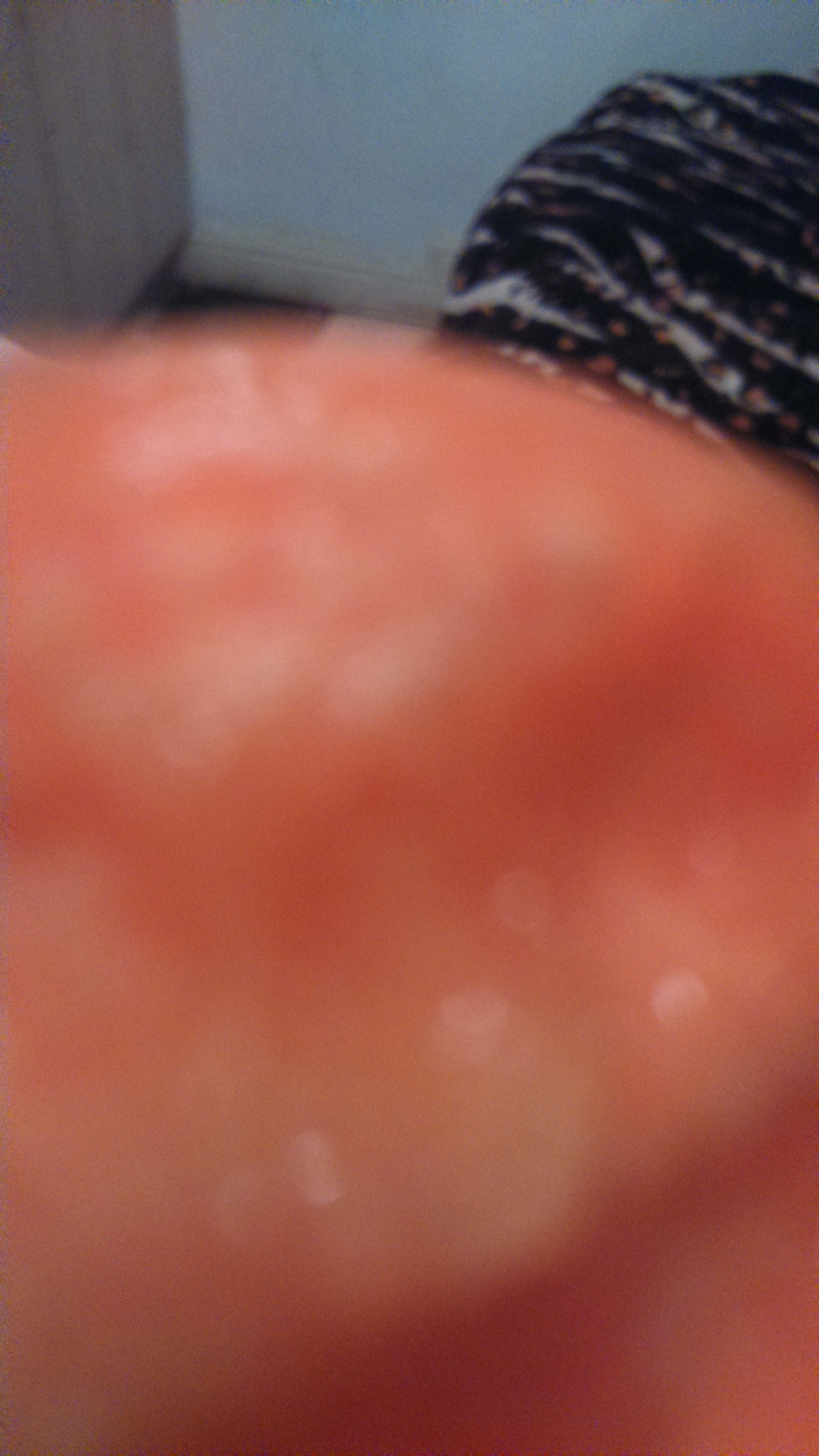 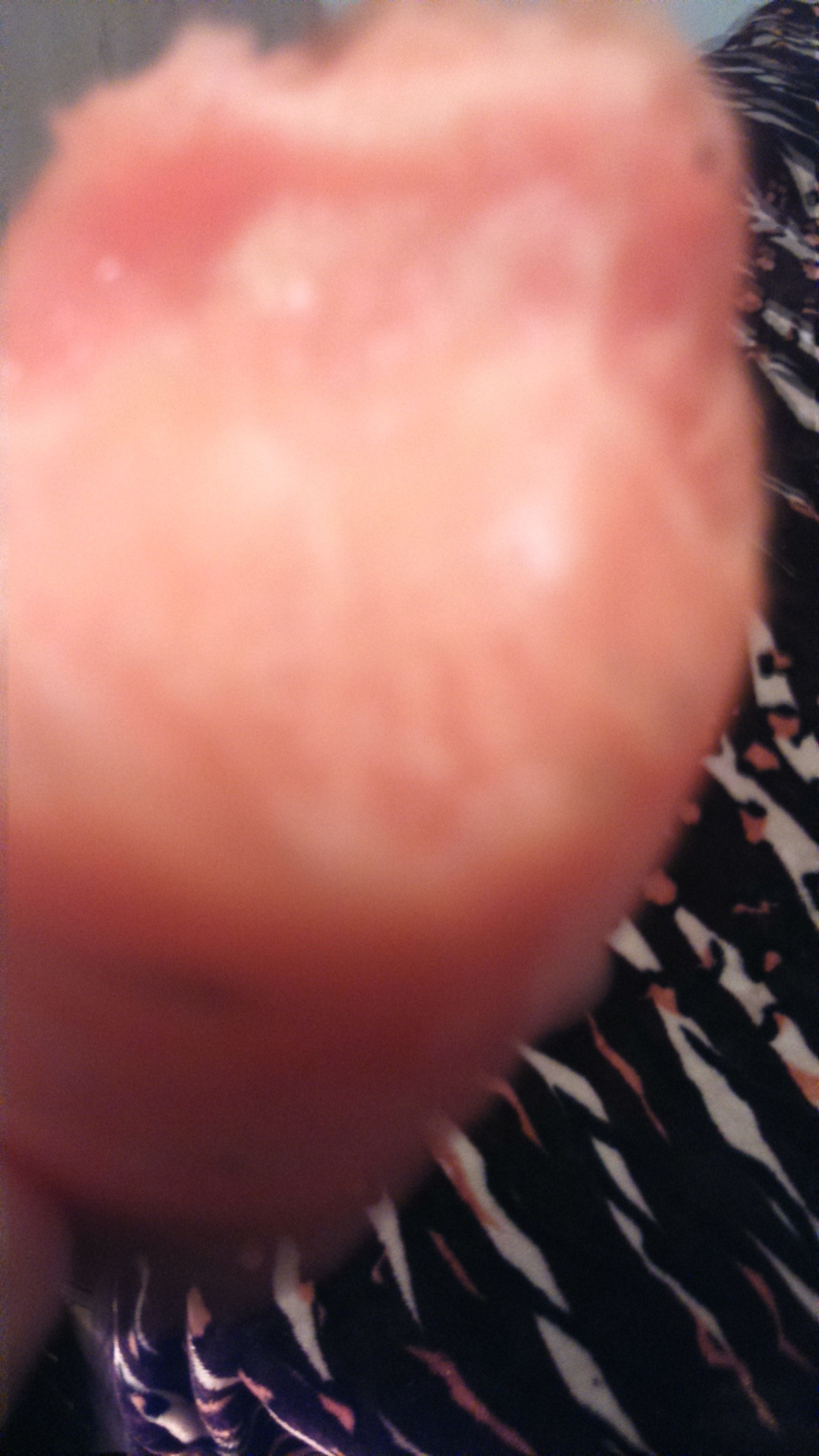 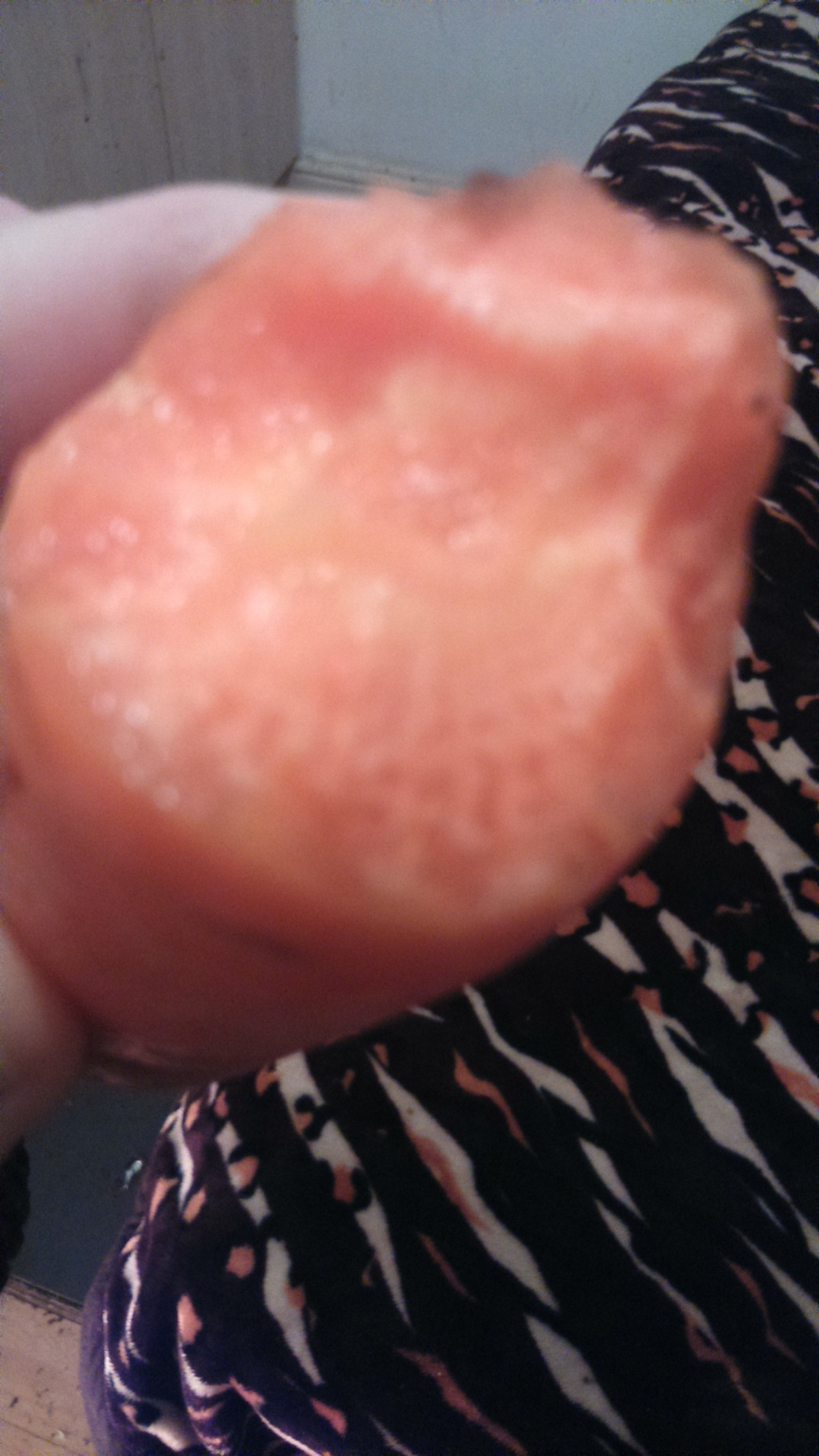 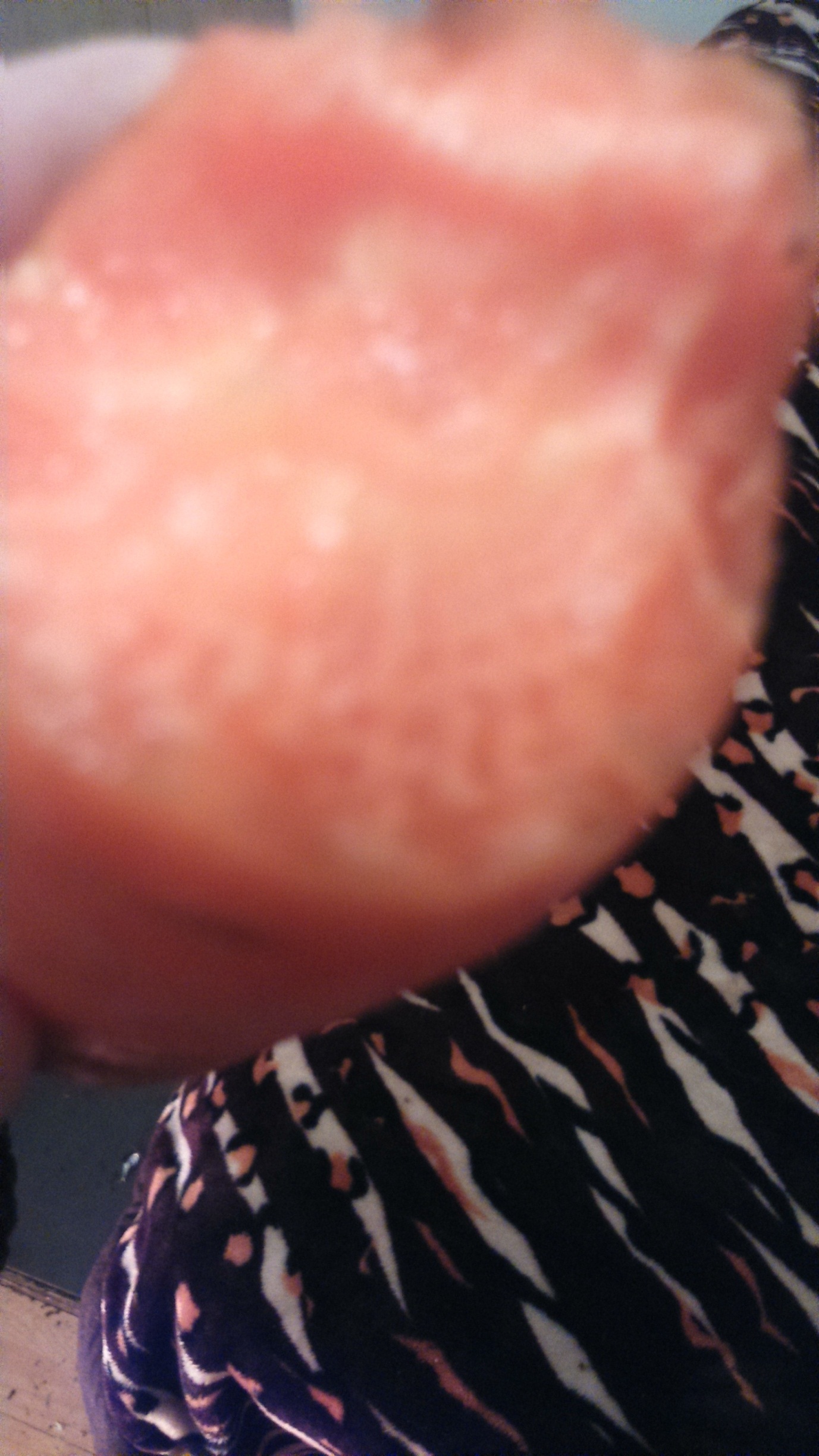 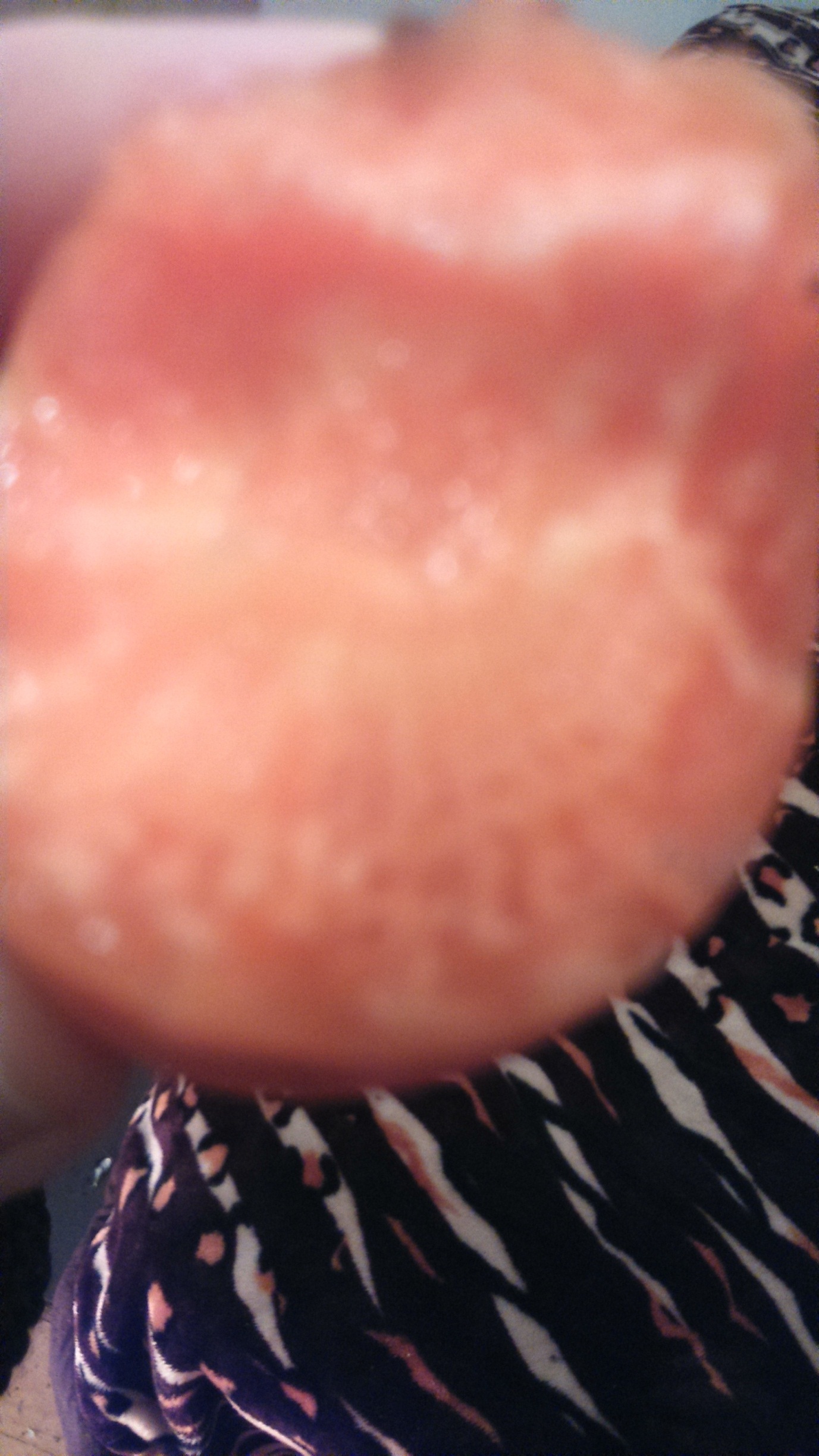 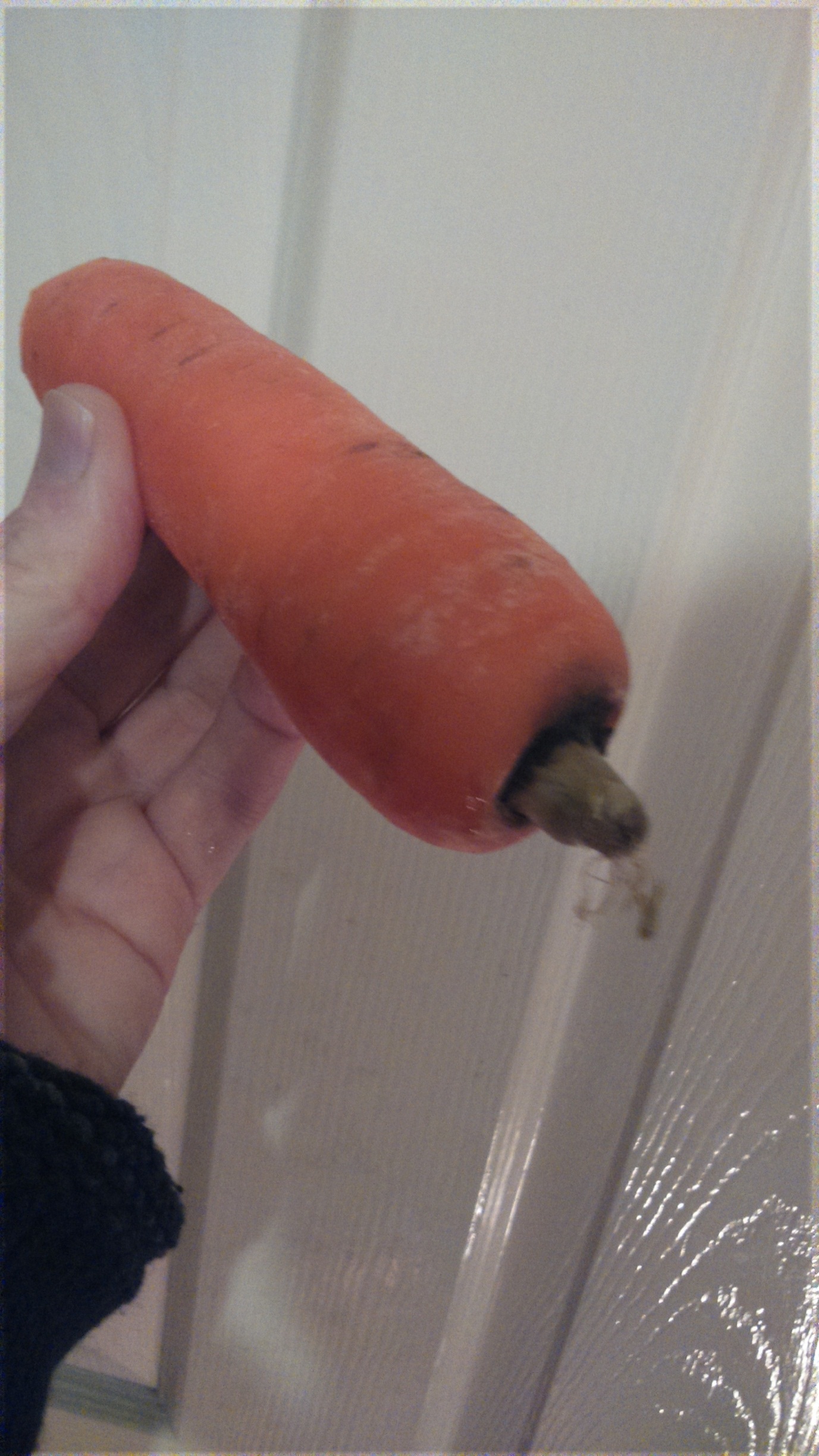 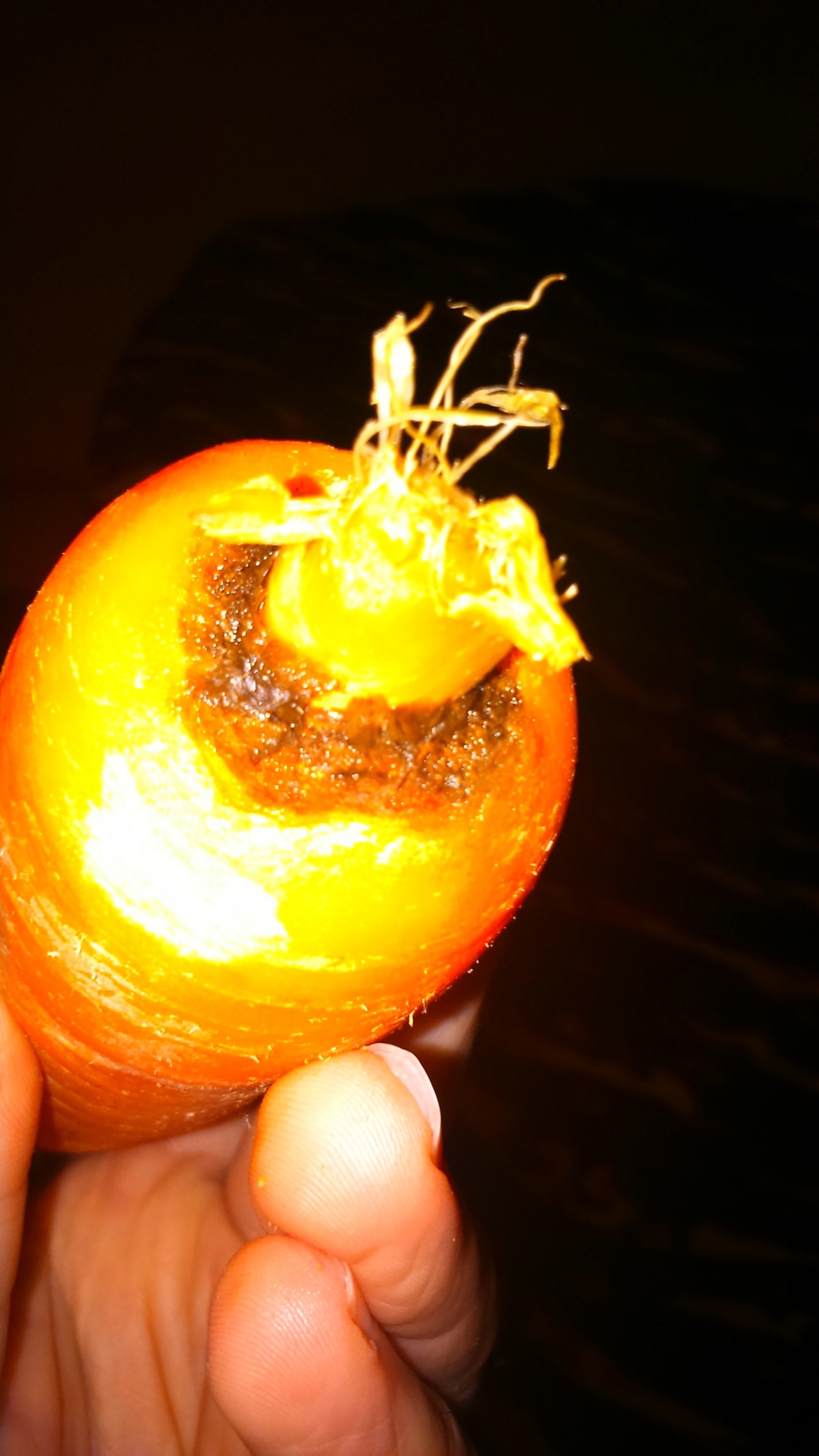 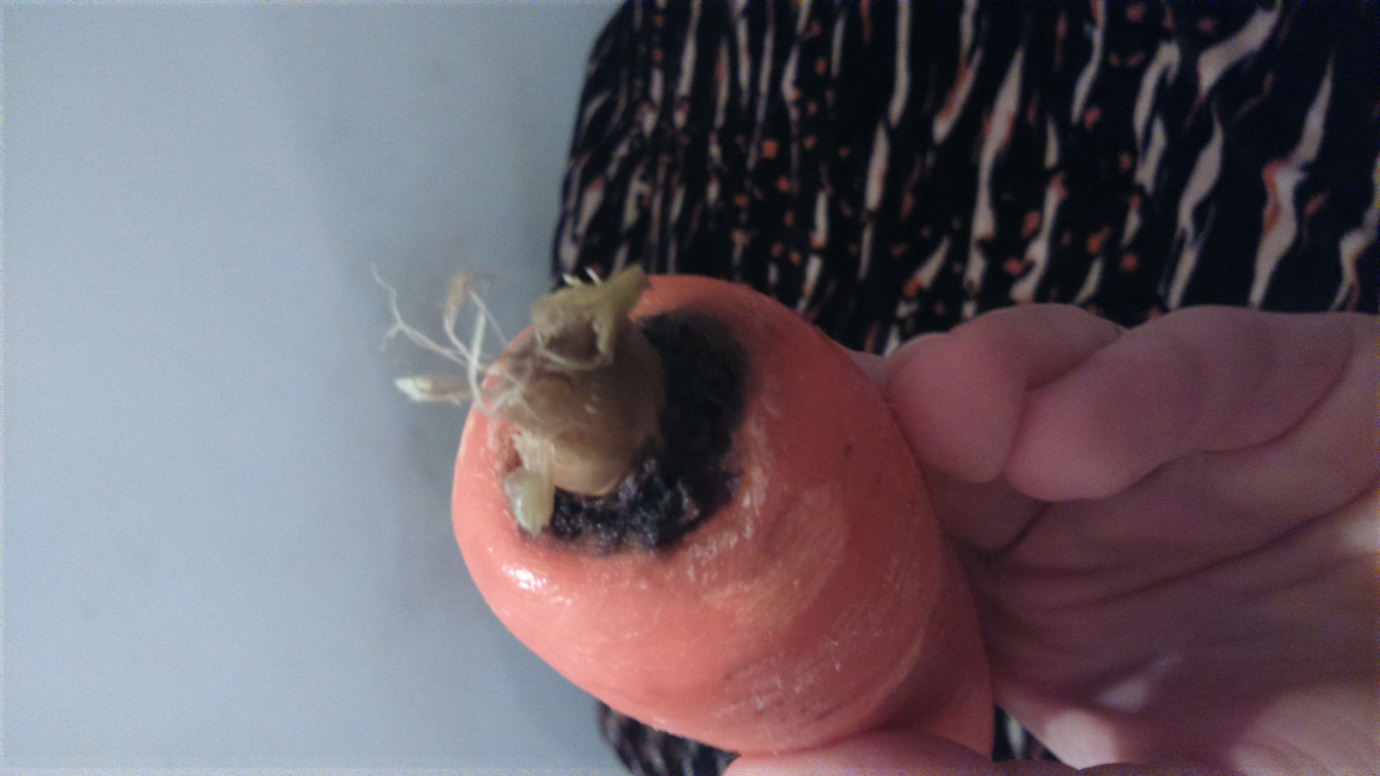 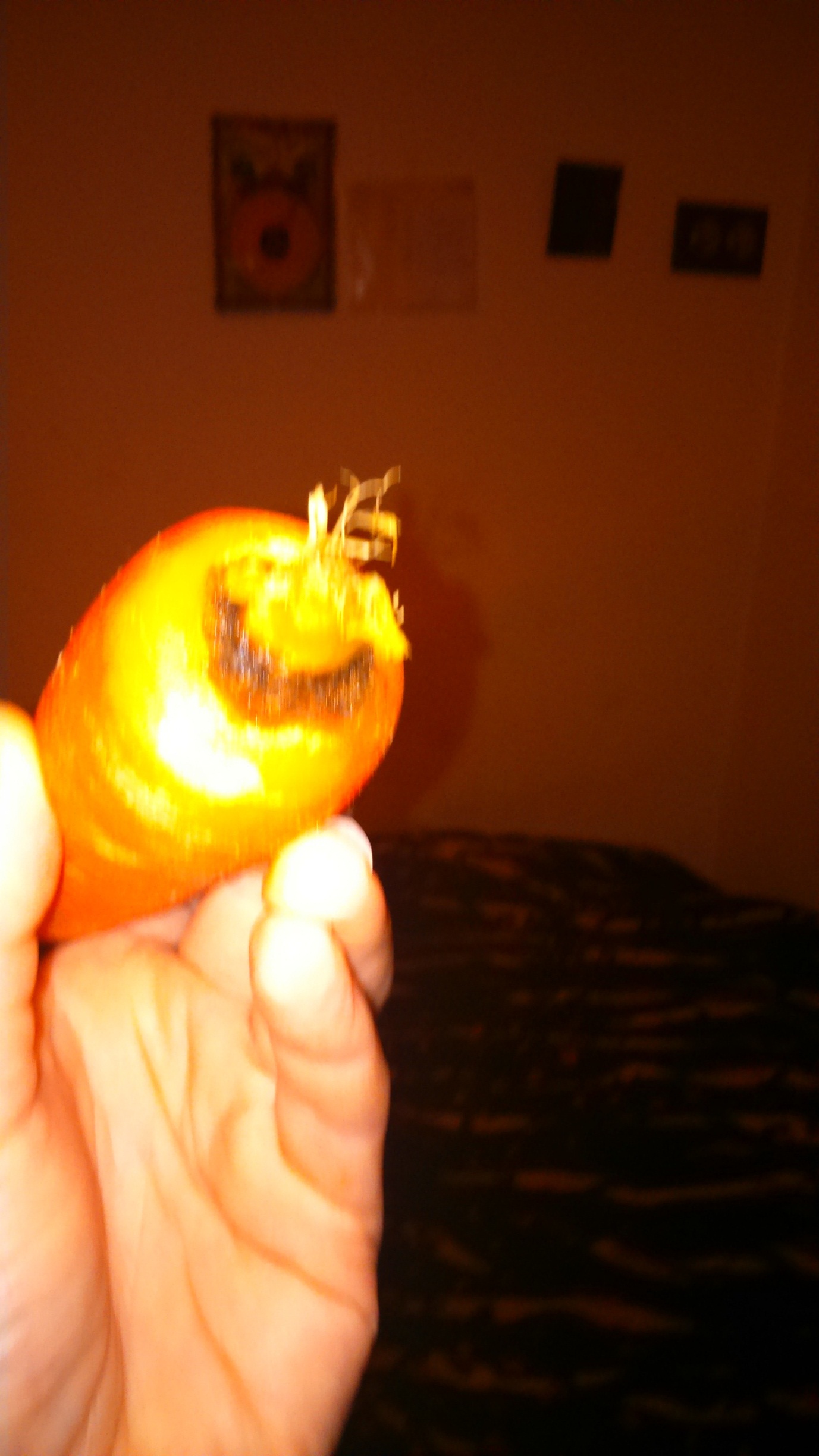 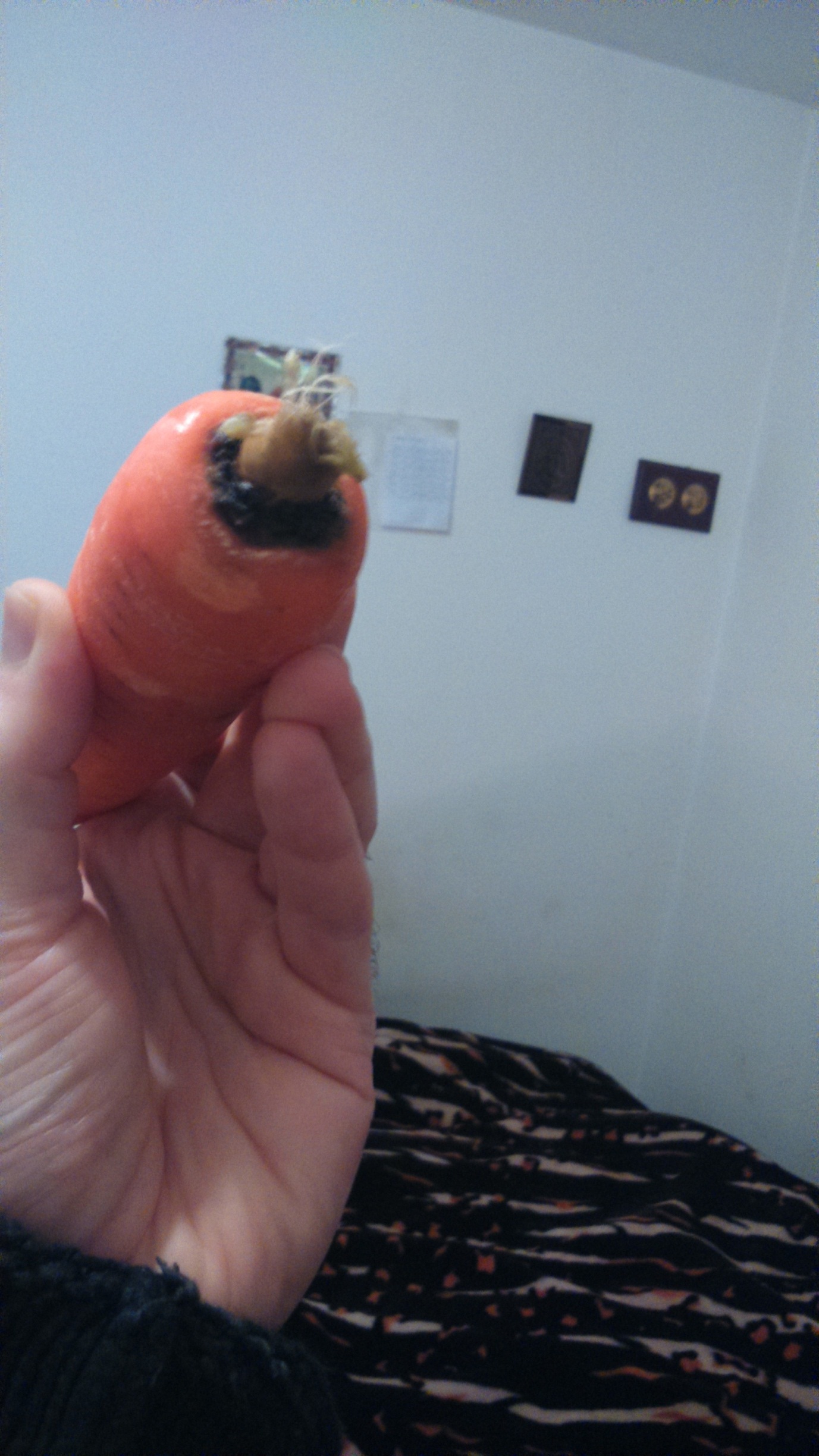 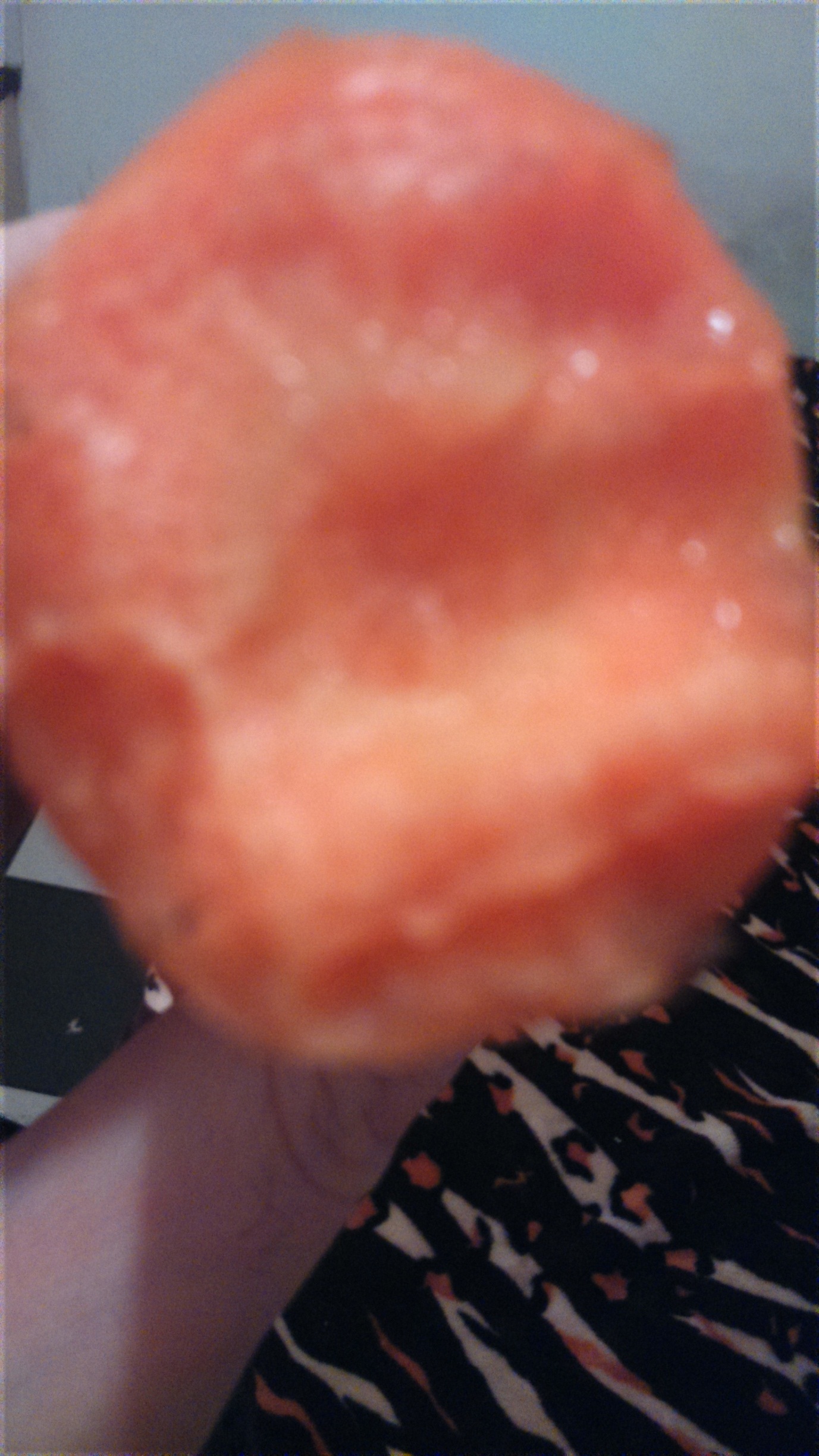 